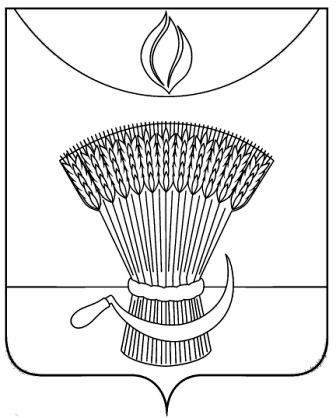 АДМИНИСТРАЦИЯ ГАВРИЛОВСКОГО РАЙОНАОТДЕЛ ОБРАЗОВАНИЯП Р И К А ЗО проведении профилактическогомероприятия «Весенние каникулы»Во исполнение письма УГИБДД УМВД России по Тамбовской области №18/2691 от 19.03.2021 и управления образования и науки Тамбовской области №1.01-28/902 от 18.03.2021,  в целях активизации работы по профилактике детского дорожно-транспортного травматизма и обеспечения безопасности детей в период зимних  каникул, ПРИКАЗЫВАЮ:1. провести в период с 22 по 28 марта 2021 года на территории Гавриловского района  профилактическое мероприятие «Весенние каникулы».2. Директору МБОУ 2-Гавриловской сош А.А. Филимонову:2.1. осветить вопросы предупреждения детского дорожно-транспортного травматизма в средствах массовой информации; организовать и провести совместно со СМИ целевые профилактические мероприятия, направленные на повышение культуры поведения участников дорожного движения, обеспечение безопасности детей на дорогах;провести в общеобразовательных организациях перед началом весенних каникул  и по их завершению профилактические мероприятия с детьми по безопасности дорожного движения с приглашением сотрудников  Госавтоинспекции и отрядов ЮИД;организовать проведение в образовательных организациях занятий, бесед, инструктажей по безопасности дорожного движения;         2.4.обеспечить обустройство в общеобразовательных учреждениях уголков по безопасности дорожного движения, учебных площадок для формирования практических навыков безопасного поведения на автодорогах;
        2.5.оформить и разместить во всех образовательных организациях стенды с указанием безопасных пешеходных маршрутов (план-схема района расположения образовательной организации);  2.6.активизировать деятельность отрядов ЮИД на базе всех общеобразовательных организаций; 2.7. провести в образовательных организациях родительские собрания с приглашением сотрудников полиции, на которых особое внимание уделить вопросам применения детьми пешеходами световозвращающих элементов, обеспечения безопасного поведения детей на дорогах, включая беседы с родителями-водителями о необходимости применения ремней безопасности и детских удерживающих устройств при перевозке детей, с разъяснением требований законодательства по содержанию и воспитанию несовершеннолетних, а также о правовых последствиях в случае неисполнения родителями своих обязанностей.2.8. организовать общественный и родительский контроль с привлечением родительской общественности образовательных организаций, общественных организаций и иных заинтересованных лиц за использованием детьми-пешеходами световозвращающих приспособлений в темное время суток и правилами перевозки водителями легковых автомобилей несовершеннолетних к образовательным организациям.          3. Информацию и отчетные сведения о работе в период проведения профилактического мероприятия в письменной форме и по электронной почте предоставить в отдел образования администрации района  в срок до 4 апреля 2021 года (согласно приложению 1).        4. Контроль за исполнением настоящего приказа оставляю за собой.Начальник отдела образования                                 Н.Н. Кузенковаадминистрации района22.03.2021с.  Гавриловка 2-я№ 88